ВРАЧИ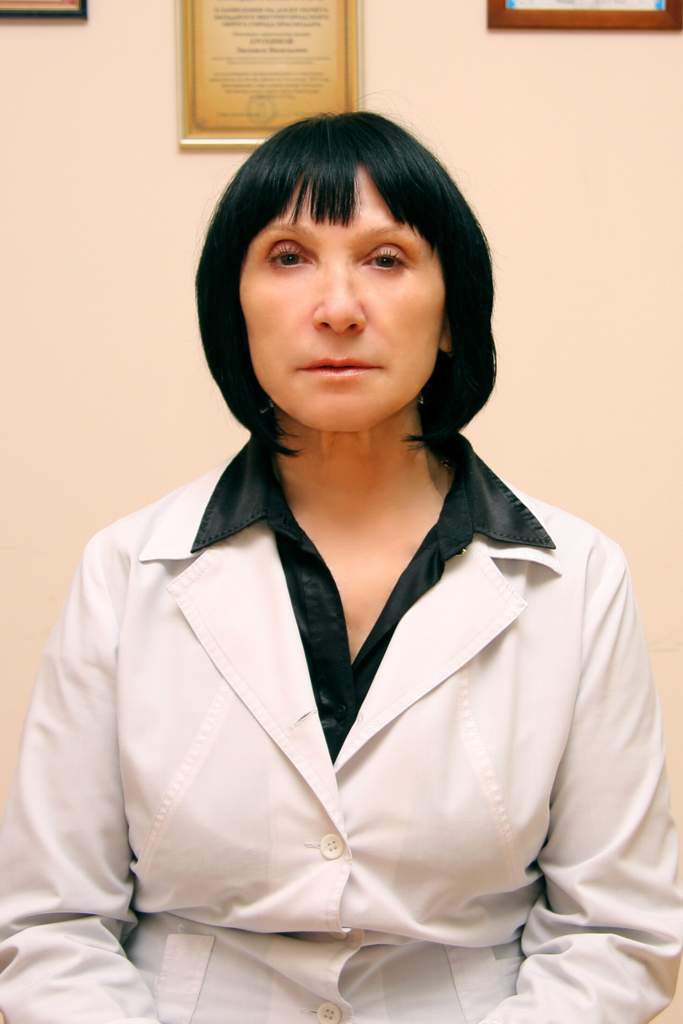 Войскова Надежда ВладимировнаЗаведующая отделением, врач-физиотерапевтЯрославский медицинский институт, 1973г.Работает в ЛПУ с 1991 г.Сертификат по физиотерапии 2016г.Высшая квалификационная категорияЧасы приема:Четные числа с 14:00 до 20:00Нечетные числа с 08:00 до 14:00Суббота и воскресенье выходные дни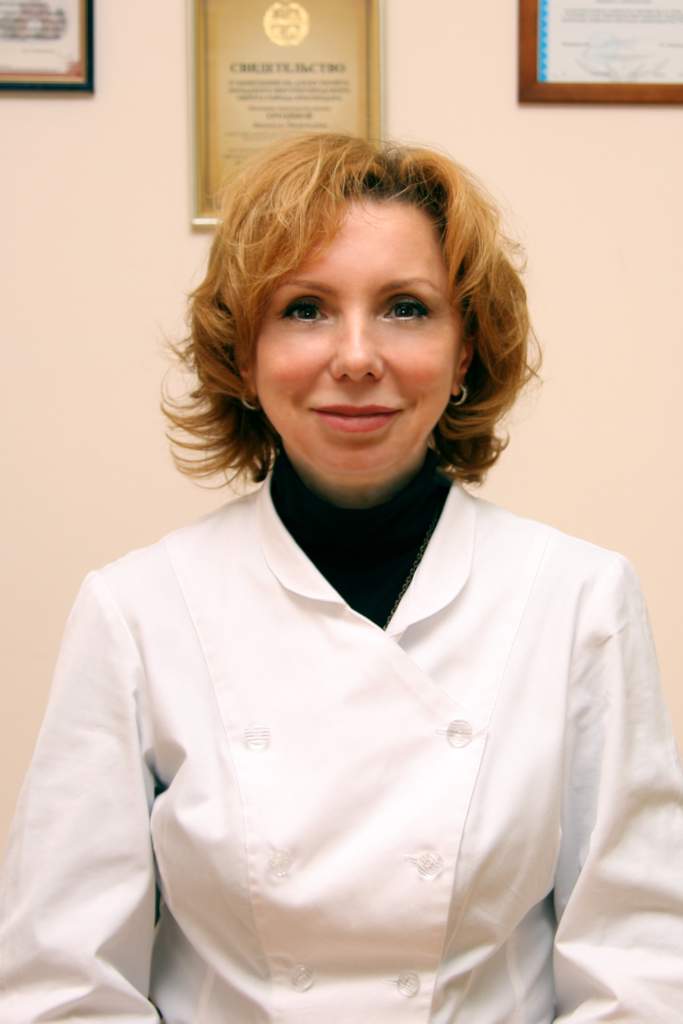 Сумелиди Галина Николаевнаврач-физиотерапевтКубанский медицинский институт им. Красной Армиии , 1986г.Работает в ЛПУ с 1990 г.Сертификат по физиотерапии 2016г.Высшая квалификационная категорияЧасы приема:Четные числа с 08:00  до 14:00Нечетные числа с 14:00 до 20:00Суббота и воскресенье выходные дни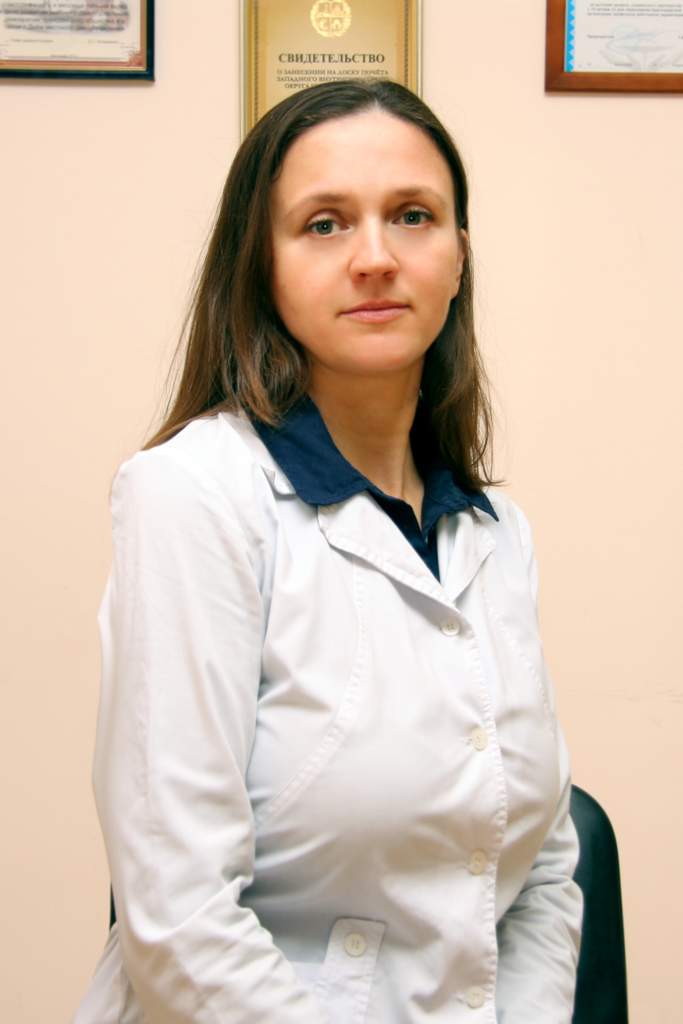 Малиш Елена ГеннадьевнаВрач - оториноларингологКубанская медицинская академия, 1995г.Работает в ЛПУ с 1998 г.Сертификат по оториноларингологии 2017г.Первая квалификационная категорияЧасы приема:Четные числа с 14:00  до 20:00Нечетные числа с 08:00 до 14:00Суббота и воскресенье выходные дни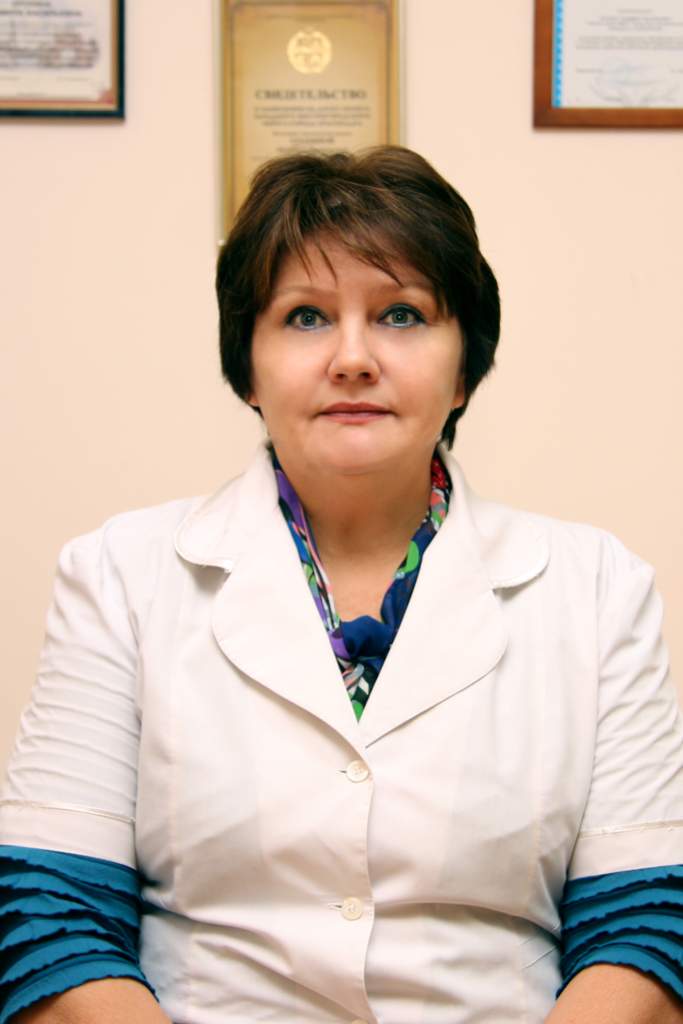 Власенко Ирина Николаевнаврач-физиотерапевтКубанский медицинский институт им. Красной армии, 1983г.Сертификат по физиотерапии 2016г.Работает в ЛПУ с 2012 г.Часы приема:Четные числа с 08:00  до 14:00Нечетные числа с 14:00 до 20:00Суббота и воскресенье выходные дни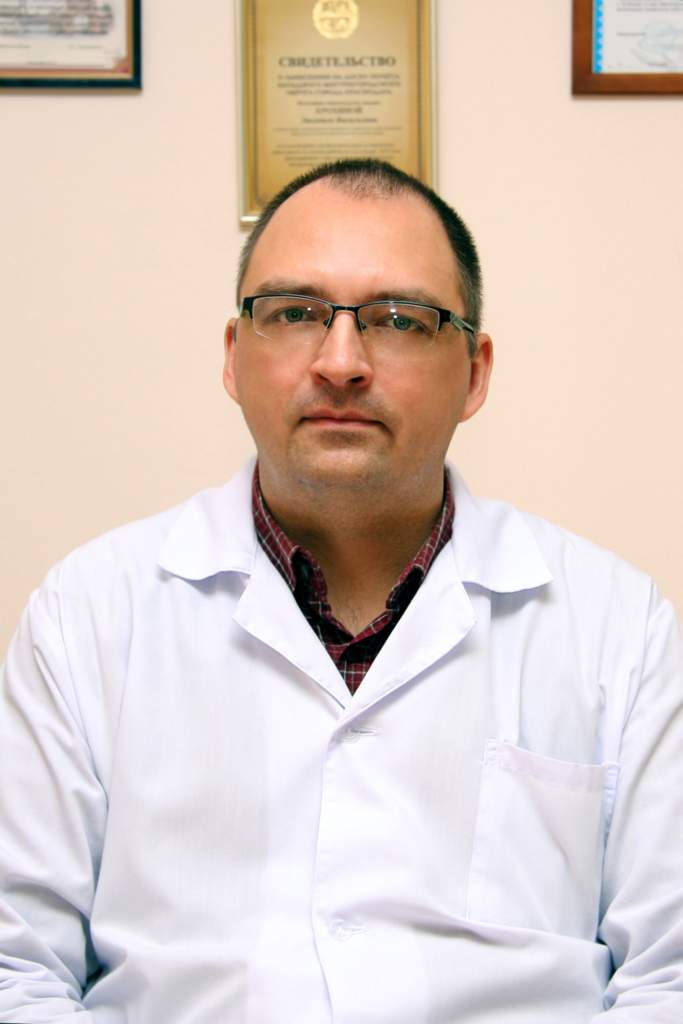 Негин Дмитрий Борисовичврач-физиотерапевтНовосибирский медицинский институт, 1993г.Сертификат по физиотерапии с 2018г.Работает в ЛПУ с 2015 г.Часы приема:Четные числа с 14:00  до 20:00Нечетные числа с 8:00 до 14:00Суббота и воскресенье выходные дни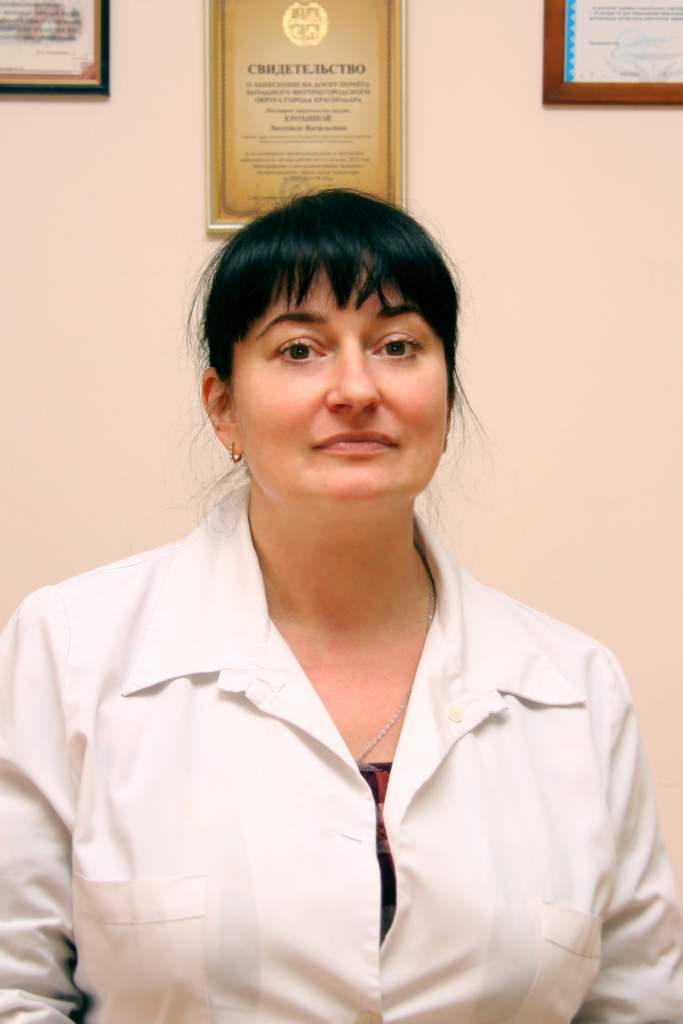 Киракосова Елена ВалентиновнаВрач-педиатрКубанская медицинская государственная академия, 1995г.Сертификат по педиатрии 2016г.Работает в ЛПУ с 1995 г.Высшая квалификационная категорияЧасы работы:Вторник, среда, пятницаЧетные числа с 14:00 до 19:00Нечетные числа с 08:00 до 14:00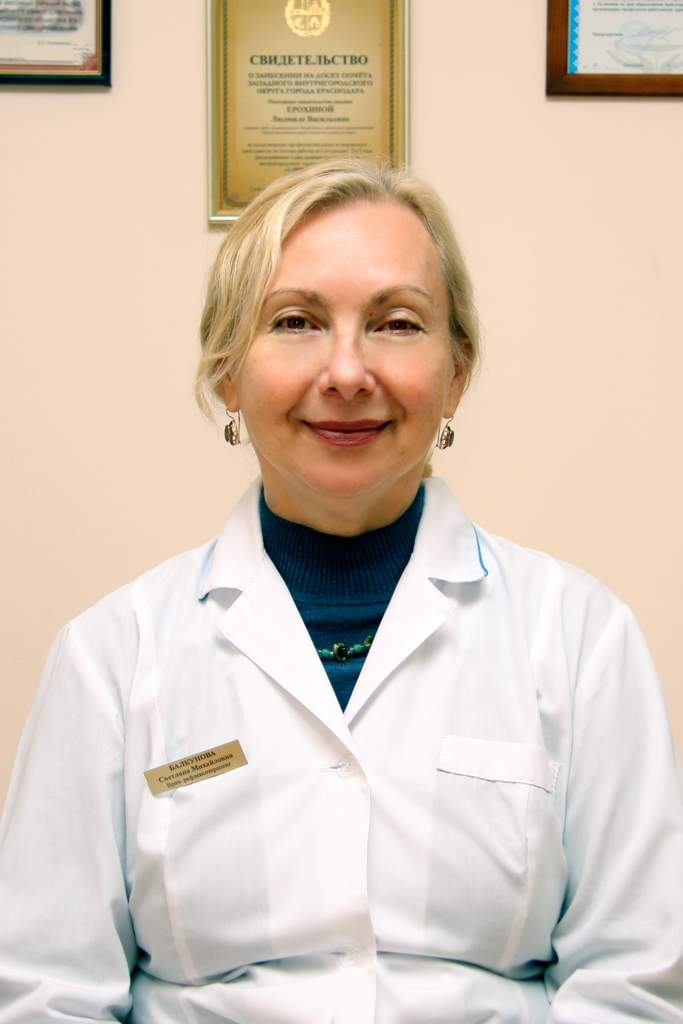 Балкунова Светлана Михайловнаврач-рефлексотерапевтКубанский медицинский институт им.Красной армии, 1975г.Сертификат по рефлексотерапии 2016г.Работает в ЛПУ с 2006 г.Часы приема:Понедельник, вторник, пятница с 8:00 до 11:00Среда, четверг с 16:00 до 20:00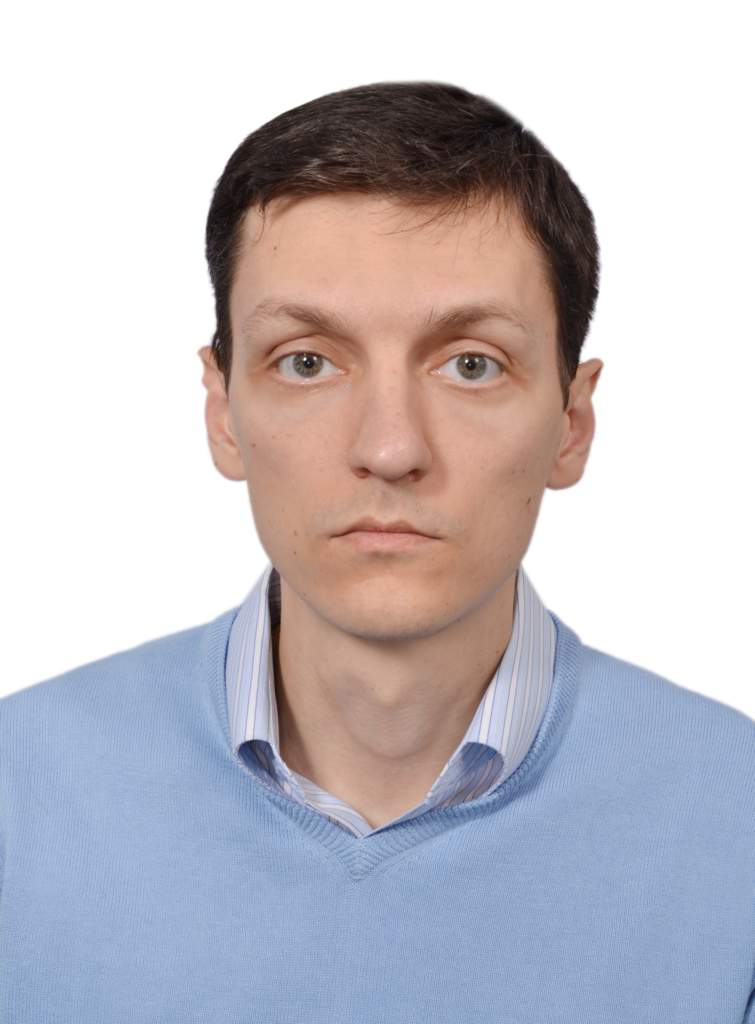 Харченко Андрей АлексеевичВрач-невролог, врач мануальной терапииКубанская государственная медицинская академия, 2001г.Сертификат по неврологии с 2017г.Сертификат по мануальной терапии  2017г.Работает в ЛПУ с 2004 г.Часы приема:Вторник с 14:00 до 20:00Среда, четверг с 08:30 до 13:00Маймескулова Ирина ВитальевнаВрач-педиатрВоронежский государственный медицинский институт им. Н.Н. Бурденко, 1979г.Сертификат по педиатрии 2018г.Работает в ЛПУ с 2015г.Высшая квалификационная категорияЧасы приема:Понедельник, пятница с 15:00 до 19:00Евдокимова Антонина ПавловнаВрач-физиотерапевтКубанский государственный медицинский институт имени Красной Армии 1986г.Сертификат по физиотерапии 2014 г.Работает в ЛПУ с 2016 г.Часы приема:Четные числа с 08:00  до 14:00Нечетные числа с 14:00 до 20:00Суббота и воскресенье выходные дниХарина Марина ВасильевнаВрач-педиатрКубанская государственная медицинская академия, 2001г.Сертификат по педиатрии 2015г.Работает в ЛПУ с 2015 г.Часы приема:Четные числа с 08:00  до с 14:00Нечетные числа с 14.00 до 20.00Мельник Екатерина ГригорьевнаВрач-акушер - гинекологКубанская государственная медицинская академия, 1999г.Сертификат по педиатрии с 2016г.Работает в ЛПУ с 2017г.Часы приема:Понедельник с 15.30 до 20.00Четверг с 15.30 до 20.00Морозова Екатерина НиколаевнаВрач-травматолог-ортопедг. Архангельск Северный государственный медицинский институтРаботает в ЛПУ с 2018 г.Сертификат по травматологии и ортопедии 2016 г.1-я квалификационная категорияЧасы приема:Четные числа с 14:00 до 20:00Нечетные числа с 08:00 до 14:00Суббота и воскресенье выходные дни